RESERVATION FORMTHE YEW TREE BALL 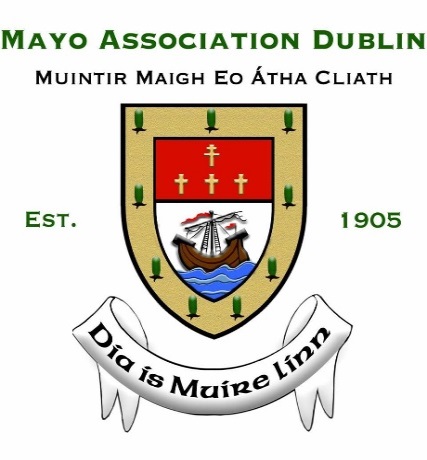 (incorporating the 2019 Annual Awards)Venue: The Ballsbridge Hotel, Dublin 4Date: Saturday 9 February 2019Tickets: €100I wish to reserve	__	ticket(s) OR I wish to reserve a table of 10/12 (please circle) and clearly include guests’ names (in capitals letters below:Name:	       	Name:				Name:Name:	      	Name: 				Name: Name:	       	Name:        			Name: Name: 	       	Name:				Name: Select One of the Following Methods of Payment:By cheque, made payable to Mayo Association DublinBy interbank transfer to IBAN: IE48 BOFI 9001 1341 8185 38 BIC: BOFIIE2DOnline payment via www.mayoassociationdublin.com/events PLEASE NOTE: Bookings cannot be accepted without prior payment.  As this event is booked out in advance annually – tickets are sold on a first-come first-served basis.Name:	Company:Address:Telephone:	Email:Return completed booking form and your payment before Friday 1  February 2019 to: Michael Kealy, Treasurer, Mayo Association Dublin, 19 Torquay Wood, Foxrock, Dublin 18, or e-mail: treasurer@mayoassociationdublin.com  Refund/Cancellations: Refunds can only be provided for cancellations, which must be received by post or email (to treasurer@mayoassociationdublin.com) 48 hours prior to the event.